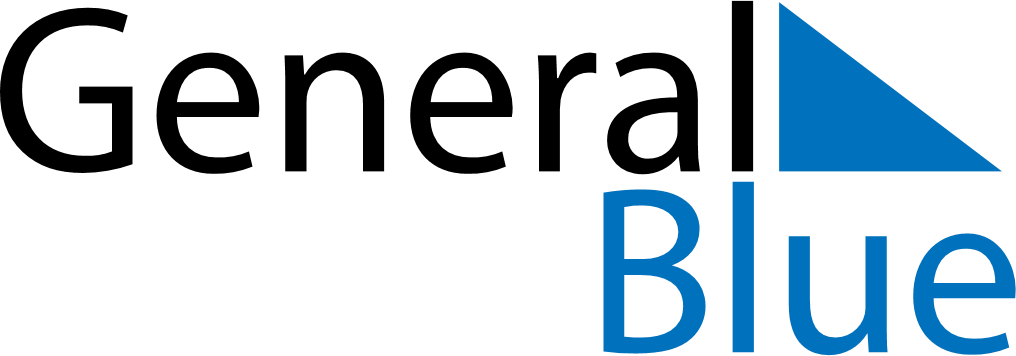 May 2024May 2024May 2024May 2024May 2024May 2024Tvaaker, Halland, SwedenTvaaker, Halland, SwedenTvaaker, Halland, SwedenTvaaker, Halland, SwedenTvaaker, Halland, SwedenTvaaker, Halland, SwedenSunday Monday Tuesday Wednesday Thursday Friday Saturday 1 2 3 4 Sunrise: 5:21 AM Sunset: 8:53 PM Daylight: 15 hours and 31 minutes. Sunrise: 5:19 AM Sunset: 8:55 PM Daylight: 15 hours and 36 minutes. Sunrise: 5:16 AM Sunset: 8:57 PM Daylight: 15 hours and 40 minutes. Sunrise: 5:14 AM Sunset: 8:59 PM Daylight: 15 hours and 45 minutes. 5 6 7 8 9 10 11 Sunrise: 5:12 AM Sunset: 9:01 PM Daylight: 15 hours and 49 minutes. Sunrise: 5:10 AM Sunset: 9:03 PM Daylight: 15 hours and 53 minutes. Sunrise: 5:07 AM Sunset: 9:05 PM Daylight: 15 hours and 58 minutes. Sunrise: 5:05 AM Sunset: 9:08 PM Daylight: 16 hours and 2 minutes. Sunrise: 5:03 AM Sunset: 9:10 PM Daylight: 16 hours and 6 minutes. Sunrise: 5:01 AM Sunset: 9:12 PM Daylight: 16 hours and 10 minutes. Sunrise: 4:59 AM Sunset: 9:14 PM Daylight: 16 hours and 14 minutes. 12 13 14 15 16 17 18 Sunrise: 4:57 AM Sunset: 9:16 PM Daylight: 16 hours and 18 minutes. Sunrise: 4:55 AM Sunset: 9:18 PM Daylight: 16 hours and 23 minutes. Sunrise: 4:53 AM Sunset: 9:20 PM Daylight: 16 hours and 27 minutes. Sunrise: 4:51 AM Sunset: 9:22 PM Daylight: 16 hours and 30 minutes. Sunrise: 4:49 AM Sunset: 9:24 PM Daylight: 16 hours and 34 minutes. Sunrise: 4:47 AM Sunset: 9:26 PM Daylight: 16 hours and 38 minutes. Sunrise: 4:45 AM Sunset: 9:28 PM Daylight: 16 hours and 42 minutes. 19 20 21 22 23 24 25 Sunrise: 4:43 AM Sunset: 9:29 PM Daylight: 16 hours and 46 minutes. Sunrise: 4:42 AM Sunset: 9:31 PM Daylight: 16 hours and 49 minutes. Sunrise: 4:40 AM Sunset: 9:33 PM Daylight: 16 hours and 53 minutes. Sunrise: 4:38 AM Sunset: 9:35 PM Daylight: 16 hours and 56 minutes. Sunrise: 4:37 AM Sunset: 9:37 PM Daylight: 17 hours and 0 minutes. Sunrise: 4:35 AM Sunset: 9:39 PM Daylight: 17 hours and 3 minutes. Sunrise: 4:33 AM Sunset: 9:40 PM Daylight: 17 hours and 6 minutes. 26 27 28 29 30 31 Sunrise: 4:32 AM Sunset: 9:42 PM Daylight: 17 hours and 10 minutes. Sunrise: 4:30 AM Sunset: 9:44 PM Daylight: 17 hours and 13 minutes. Sunrise: 4:29 AM Sunset: 9:45 PM Daylight: 17 hours and 16 minutes. Sunrise: 4:28 AM Sunset: 9:47 PM Daylight: 17 hours and 19 minutes. Sunrise: 4:26 AM Sunset: 9:48 PM Daylight: 17 hours and 21 minutes. Sunrise: 4:25 AM Sunset: 9:50 PM Daylight: 17 hours and 24 minutes. 